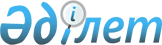 Қазақстан Республикасы Yкiметiнiң 2002 жылғы 22 мамырдағы N 556 қаулысының күшi жойылды деп тану туралыҚазақстан Республикасы Үкiметiнiң 2005 жылғы 26 мамырдағы N 516 Қаулысы



      Қазақстан Республикасының Үкiметi 

ҚАУЛЫ ЕТЕДI:





      1. "Халықаралық шартқа сәйкес оларға қатысты тауарлар экспорты мен импортына салық салудың өзгеше тәртiбi қолданылатын, Қазақстан Республикасына импортталатын тауарларды берушiлерге төленуге тиiстi қосылған құн салығын есепке жатқызу тәртiбi туралы" Қазақстан Республикасы Үкiметiнiң 2002 жылғы 22 мамырдағы N 556 
 қаулысының 
 күшi жойылды деп танылсын.




      2. Осы қаулы қол қойылған күнiнен бастап қолданысқа енгiзiледi.


      Қазақстан Республикасының




      Премьер-Министрi


					© 2012. Қазақстан Республикасы Әділет министрлігінің «Қазақстан Республикасының Заңнама және құқықтық ақпарат институты» ШЖҚ РМК
				